проєкт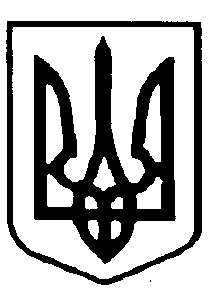 УКРАЇНАРІВНЕНСЬКА ОБЛАСНА ДЕРЖАВНА АДМІНІСТРАЦІЯР О З П О Р Я Д Ж Е Н Н Я голови обласної державної адміністрації_________________2021   року						 №______Про зміни до Обласної програми охорони навколишнього природного середовищана 2017 – 2021 роки	Відповідно до статей 6, 17 і 39 Закону України „Про місцеві державні адміністрації”, на виконання Законів України „Про охорону навколишнього природного середовища”, „Про Основні засади (стратегію) державної  екологічної політики України на період до 2030 року” та з метою здійснення ефективного фінансово-економічного забезпечення реалізації заходів Обласної програми охорони навколишнього природного середовища на 2017 – 2021 роки:	1. Схвалити зміни до Обласної програми охорони навколишнього природного середовища на 2017 – 2021 роки (далі – Програма), схваленої розпорядженням голови обласної державної адміністрації від 24 січня                  2017 року № 24 (зі змінами), затвердженої рішенням обласної ради
від 17 березня 2017 року № 482 (зі змінами), що додаються.	2. Департаменту екології та природних ресурсів обласної державної адміністрації подати зміни до Програми на затвердження обласній раді 
в установленому порядку.	3. Контроль за виконанням розпорядження покласти на заступника голови обласної державної адміністрації Ігоря Тимошенка.Голова адміністрації                                                                  Віталій КОВАЛЬДодаток до розпорядження головиоблдержадміністрації_____________№______Зміни до Обласної програми охорони навколишнього природного середовища на 2017 – 2021 роки1. У додатку до Програми „Заходи щодо реалізації Обласної програми охорони навколишнього природного середовища
на 2017 –  2021 роки”:1) у розділі I „Охорона і раціональне використання водних ресурсів”: підпункти 1.2.12, 1.2.33, 1.2.36 та 1.4.37 викласти в такій редакції:„      	                                                                                                                                                                                                                  ”;2„      	                                                                                                                                                                                                                  ”;3„      	                                                                                                                                                                                                                  ”;4„                                                                                                                                                                                                                       ”;5виключити з розділу підпункт 1.2.38 такого змісту:   „                                                                                                                                                                                                                       ”; 6позицію „Всього” підрозділу 1.2 „Будівництво, реконструкція каналізаційних насосних станцій, каналізаційних колекторів та мереж”, позицію „Всього” підрозділу 1.4. „Відновлення і підтримання сприятливого гідрологічного режиму водних об’єктів” та позицію „Всього за розділом „Охорона і раціональне використання водних ресурсів” викласти в такій редації:„                                                                                                                                                                                                                                                           ”;„                                                                                                                                                                                                                                                           ”.„                                                                                                                                                                                                                                                           ”.72) позицію „Всього за Програмою” викласти в такій редакції:„                                                                                                                                                                                                                      ”.                                                    82. У Програмі розділ  ІV „Джерела та обсяги фінансування Програми”  викласти в такій редакції:„ ІV. ДЖЕРЕЛА ТА ОБСЯГИ ФІНАНСУВАННЯ ПРОГРАМИ	Фінансування природоохоронних заходів, передбачених Програмою, буде здійснюватись за рахунок таких джерел:	державний бюджет;	обласний бюджет;	місцеві (районні та бюджети місцевого самоврядування) бюджети;	інші кошти.	Фінансування з обласного бюджету здійснюється в межах видатків, передбачених у бюджеті на відповідний рік.	Програмою передбачається виконання заходів на загальну суму 
717945,7149 тисячі гривень, зокрема з: 	державного бюджету –  219271,6492 тисячі гривень;	обласного бюджету – 160628,7689 тисячі гривень;	місцевих бюджетів (районні та бюджети місцевого самоврядування)  – 249056,1118 тисячі гривень;	інші кошти – 88989,1850 тисячі гривень.	Розподіл видатків на реалізацію природоохоронних заходів за напрямами використання:	охорона і раціональне використання водних ресурсів – 513711,2165 тисячі гривень (71,55 відсотка);	охорона    атмосферного    повітря    –    88221,1482    тисячі    гривень   (12,29 відсотка);	охорона і раціональне використання земель – 36883,4802 тисячі гривень             (5,14 відсотка);	поводження з відходами –  69266,57 тисячі гривень (9,65 відсотка);	моніторинг довкілля – 1470 тисяч гривень (0,20 відсотка);	охорона і раціональне використання біоресурсів, збереження природно-заповідного фонду – 3236,3 тисячі гривень (0,45 відсотка);	доступ до екологічної інформації та залучення громадськості до прийняття рішень з питань охорони довкілля – 5157 тисяч гривень (0,72 відсотка). ”.3. Пункт 5 „Прогнозні обсяги та джерела фінансування” паспорта Обласної програми охорони навколишнього природного середовища на 2017 – 2021 роки викласти в такій редакції:                                                  9„5. Прогнозні обсяги та джерела фінансування:	державний бюджет –  219271,6492 тисячі гривень;	обласний бюджет – 160628,7689 тисячі гривень;	місцеві бюджети (районні та бюджети місцевого самоврядування) – 249056,1118 тисячі гривень;	інші кошти – 88989,1850 тисячі гривень.	Всього за Програмою – 717945,7149 тисячі гривень.”.№Найменування заходуОчікувані результати виконання та ефективність заходуВідпові-     дальний виконавець (головний розпорядник бюджетних коштів)Джерела фінансування (державний, обласний, місцеві (районний, міський, селищний, сільський) бюджети,інші кошти)Прогнозований обсяг фінансових ресурсів для виконання заходів  (тис. гривень), всьогоУ тому числі за роками, тис. гривеньУ тому числі за роками, тис. гривеньУ тому числі за роками, тис. гривеньУ тому числі за роками, тис. гривеньУ тому числі за роками, тис. гривень№Найменування заходуОчікувані результати виконання та ефективність заходуВідпові-     дальний виконавець (головний розпорядник бюджетних коштів)Джерела фінансування (державний, обласний, місцеві (районний, міський, селищний, сільський) бюджети,інші кошти)Прогнозований обсяг фінансових ресурсів для виконання заходів  (тис. гривень), всього201720182019202020211.2.12Реконструкція напірного колектора від КНС  повул. Нова до камери переключення в м. Здолбунів Рівненської областінедопущення забруднення підземних вод Департамент з питань будівництва та архітектури облдержадміністрації, Здолбунівська міська рададержавний0,00001.2.12Реконструкція напірного колектора від КНС  повул. Нова до камери переключення в м. Здолбунів Рівненської областінедопущення забруднення підземних вод Департамент з питань будівництва та архітектури облдержадміністрації, Здолбунівська міська радаобласний2989,9180100,0000100,0000100,0000927,53701762,38101.2.12Реконструкція напірного колектора від КНС  повул. Нова до камери переключення в м. Здолбунів Рівненської областінедопущення забруднення підземних вод Департамент з питань будівництва та архітектури облдержадміністрації, Здолбунівська міська радамісцеві472,482094,500094,500094,500094,500094,48201.2.12Реконструкція напірного колектора від КНС  повул. Нова до камери переключення в м. Здолбунів Рівненської областінедопущення забруднення підземних вод Департамент з питань будівництва та архітектури облдержадміністрації, Здолбунівська міська радаінші кошти0,0000№Найменування заходуОчікувані результати виконання та ефективність заходуВідпові-     дальний виконавець (головний розпорядник бюджетних коштів)Джерела фінансування (державний, обласний, місцеві (районний, міський, селищний, сільський) бюджети,інші кошти)Прогнозований обсяг фінансових ресурсів для виконання заходів  (тис. гривень), всьогоУ тому числі за роками, тис. гривеньУ тому числі за роками, тис. гривеньУ тому числі за роками, тис. гривеньУ тому числі за роками, тис. гривеньУ тому числі за роками, тис. гривеньУ тому числі за роками, тис. гривень№Найменування заходуОчікувані результати виконання та ефективність заходуВідпові-     дальний виконавець (головний розпорядник бюджетних коштів)Джерела фінансування (державний, обласний, місцеві (районний, міський, селищний, сільський) бюджети,інші кошти)Прогнозований обсяг фінансових ресурсів для виконання заходів  (тис. гривень), всього201720182019202020211.2.33Реконструкція каналізаційної насосної станції№ 2 на                              вул. Татарській в
м. Острог Рівненської областіприпинення аварійних витокиів стічних вод, попередження потенційного забруднення р. Вілія та р.  Горинь в м. Острог Департамент з питань будівництва та архітектури облдержадміністрації, Острозька міська рададержавний0,00001.2.33Реконструкція каналізаційної насосної станції№ 2 на                              вул. Татарській в
м. Острог Рівненської областіприпинення аварійних витокиів стічних вод, попередження потенційного забруднення р. Вілія та р.  Горинь в м. Острог Департамент з питань будівництва та архітектури облдержадміністрації, Острозька міська радаобласний2808,56801553,56001097,0080158,00001.2.33Реконструкція каналізаційної насосної станції№ 2 на                              вул. Татарській в
м. Острог Рівненської областіприпинення аварійних витокиів стічних вод, попередження потенційного забруднення р. Вілія та р.  Горинь в м. Острог Департамент з питань будівництва та архітектури облдержадміністрації, Острозька міська радамісцеві0,00001.2.33Реконструкція каналізаційної насосної станції№ 2 на                              вул. Татарській в
м. Острог Рівненської областіприпинення аварійних витокиів стічних вод, попередження потенційного забруднення р. Вілія та р.  Горинь в м. Острог Департамент з питань будівництва та архітектури облдержадміністрації, Острозька міська радаінші кошти0,0000№Найменування заходуОчікувані результати виконання та ефективність заходуВідпові-     дальний виконавець (головний розпорядник бюджетних коштів)Джерела фінансування (державний, обласний, місцеві (районний, міський, селищний, сільський) бюджети,інші кошти)Прогнозований обсяг фінансових ресурсів для виконання заходів  (тис. гривень), всьогоУ тому числі за роками, тис. гривеньУ тому числі за роками, тис. гривеньУ тому числі за роками, тис. гривеньУ тому числі за роками, тис. гривеньУ тому числі за роками, тис. гривеньУ тому числі за роками, тис. гривень№Найменування заходуОчікувані результати виконання та ефективність заходуВідпові-     дальний виконавець (головний розпорядник бюджетних коштів)Джерела фінансування (державний, обласний, місцеві (районний, міський, селищний, сільський) бюджети,інші кошти)Прогнозований обсяг фінансових ресурсів для виконання заходів  (тис. гривень), всього201720182019202020211.2.36Виготовлення проектно-кошторисної документації “Реконструкція каналізаційних очисних споруд
м. Костопіль, Рівненського району, Рівненської області потужністю 5000 м3/добу»здійснення комплексу заходів, спрямованих на підвищення надійності і ефективності функціо-нування системи водовідведення міста, усунення джерел забруднення вод підземного горизонту Костопільська міська рададержавний0,00001.2.36Виготовлення проектно-кошторисної документації “Реконструкція каналізаційних очисних споруд
м. Костопіль, Рівненського району, Рівненської області потужністю 5000 м3/добу»здійснення комплексу заходів, спрямованих на підвищення надійності і ефективності функціо-нування системи водовідведення міста, усунення джерел забруднення вод підземного горизонту Костопільська міська радаобласний1497,00001497,00001.2.36Виготовлення проектно-кошторисної документації “Реконструкція каналізаційних очисних споруд
м. Костопіль, Рівненського району, Рівненської області потужністю 5000 м3/добу»здійснення комплексу заходів, спрямованих на підвищення надійності і ефективності функціо-нування системи водовідведення міста, усунення джерел забруднення вод підземного горизонту Костопільська міська радамісцеві0,00001.2.36Виготовлення проектно-кошторисної документації “Реконструкція каналізаційних очисних споруд
м. Костопіль, Рівненського району, Рівненської області потужністю 5000 м3/добу»здійснення комплексу заходів, спрямованих на підвищення надійності і ефективності функціо-нування системи водовідведення міста, усунення джерел забруднення вод підземного горизонту Костопільська міська радаінші кошти0,0000№Найменування заходуОчікувані результати виконання та ефективність заходуВідпові-     дальний виконавець (головний розпорядник бюджетних коштів)Джерела фінансування (державний, обласний, місцеві (районний, міський, селищний, сільський) бюджети,інші кошти)Прогнозований обсяг фінансових ресурсів для виконання заходів  (тис. гривень), всьогоУ тому числі за роками, тис. гривеньУ тому числі за роками, тис. гривеньУ тому числі за роками, тис. гривеньУ тому числі за роками, тис. гривеньУ тому числі за роками, тис. гривень№Найменування заходуОчікувані результати виконання та ефективність заходуВідпові-     дальний виконавець (головний розпорядник бюджетних коштів)Джерела фінансування (державний, обласний, місцеві (районний, міський, селищний, сільський) бюджети,інші кошти)Прогнозований обсяг фінансових ресурсів для виконання заходів  (тис. гривень), всього201720182019202020211.4.37Виготовлення проєктно-кошторисної документації "Реконструкція споруди гідровузла та шлюзів греблі Хрінницького водосховища" збереження водних ресурсів Хрінницького водосховища об’ємом             10 млн. м3, його флори та фауни на площі2,02 тис. гаДепартамент з питань будівництва та архітектури Рівненської облдержадміністрації,Демидівська селищна рададержавний0,00001.4.37Виготовлення проєктно-кошторисної документації "Реконструкція споруди гідровузла та шлюзів греблі Хрінницького водосховища" збереження водних ресурсів Хрінницького водосховища об’ємом             10 млн. м3, його флори та фауни на площі2,02 тис. гаДепартамент з питань будівництва та архітектури Рівненської облдержадміністрації,Демидівська селищна радаобласний1357,50881332,638024,87081.4.37Виготовлення проєктно-кошторисної документації "Реконструкція споруди гідровузла та шлюзів греблі Хрінницького водосховища" збереження водних ресурсів Хрінницького водосховища об’ємом             10 млн. м3, його флори та фауни на площі2,02 тис. гаДепартамент з питань будівництва та архітектури Рівненської облдержадміністрації,Демидівська селищна радамісцеві0,00001.4.37Виготовлення проєктно-кошторисної документації "Реконструкція споруди гідровузла та шлюзів греблі Хрінницького водосховища" збереження водних ресурсів Хрінницького водосховища об’ємом             10 млн. м3, його флори та фауни на площі2,02 тис. гаДепартамент з питань будівництва та архітектури Рівненської облдержадміністрації,Демидівська селищна радаінші кошти0,0000№Найменування заходуОчікувані результати виконання та ефективність заходуВідпові-     дальний виконавець (головний розпорядник бюджетних коштів)Джерела фінансування (державний, обласний, місцеві (районний, міський, селищний, сільський) бюджети,інші кошти)Прогнозований обсяг фінансових ресурсів для виконання заходів  (тис. гривень), всьогоУ тому числі за роками, тис. гривеньУ тому числі за роками, тис. гривеньУ тому числі за роками, тис. гривеньУ тому числі за роками, тис. гривеньУ тому числі за роками, тис. гривень№Найменування заходуОчікувані результати виконання та ефективність заходуВідпові-     дальний виконавець (головний розпорядник бюджетних коштів)Джерела фінансування (державний, обласний, місцеві (районний, міський, селищний, сільський) бюджети,інші кошти)Прогнозований обсяг фінансових ресурсів для виконання заходів  (тис. гривень), всього201720182019202020211.2.38Будівництво каналізаційної насосної станції,  самопливних каналізаційних колекторів та напірної каналізації мікрорайону „Костопільське село” та прилеглої до нього території в м. Костопіль Рівненського району Рівненської областіздійснення комплексу заходів, спрямованих на підвищення надійності і ефективності функціо-нування системи водовідведення міста, усунення джерел забруднення вод підземного горизонтуКостопільська міська рададержавний0,00001.2.38Будівництво каналізаційної насосної станції,  самопливних каналізаційних колекторів та напірної каналізації мікрорайону „Костопільське село” та прилеглої до нього території в м. Костопіль Рівненського району Рівненської областіздійснення комплексу заходів, спрямованих на підвищення надійності і ефективності функціо-нування системи водовідведення міста, усунення джерел забруднення вод підземного горизонтуКостопільська міська радаобласний300,0000300,00001.2.38Будівництво каналізаційної насосної станції,  самопливних каналізаційних колекторів та напірної каналізації мікрорайону „Костопільське село” та прилеглої до нього території в м. Костопіль Рівненського району Рівненської областіздійснення комплексу заходів, спрямованих на підвищення надійності і ефективності функціо-нування системи водовідведення міста, усунення джерел забруднення вод підземного горизонтуКостопільська міська радамісцеві0,00001.2.38Будівництво каналізаційної насосної станції,  самопливних каналізаційних колекторів та напірної каналізації мікрорайону „Костопільське село” та прилеглої до нього території в м. Костопіль Рівненського району Рівненської областіздійснення комплексу заходів, спрямованих на підвищення надійності і ефективності функціо-нування системи водовідведення міста, усунення джерел забруднення вод підземного горизонтуКостопільська міська радаінші кошти0,0000Всьогодержавний44564,988813543,303029441,68581450,00000,0000130,0000Всьогообласний47500,352011510,468010114,102011529,15604803,03709543,5890Всьогомісцеві116015,823055484,141055178,20001684,50001544,50002124,4820Всьогоінші кошти586,0000286,0000100,0000200,00000,00000,0000Всьогодержавний22257,55403912,573010554,98102450,00002090,00003250,0000Всьогообласний13703,60682651,25801600,00002600,00003382,63803469,7108Всьогомісцеві63558,776028228,670028182,6260890,00003053,74003203,7400Всьогоінші кошти20,00000,000020,00000,00000,00000,0000Всього за розділом „Охорона і раціональне використання водних ресурсів”державний164008,005261151,701274298,74409740,00008767,000010050,5600Всього за розділом „Охорона і раціональне використання водних ресурсів”обласний125879,329530503,819822815,461824795,328124636,330023128,3898Всього за розділом „Охорона і раціональне використання водних ресурсів”місцеві223067,8818113908,291289262,72865594,50006948,24007354,1220Всього за розділом „Охорона і раціональне використання водних ресурсів”інші кошти756,0000386,0000120,0000250,00000,00000,0000         Всього за Програмоюдержавний219271,649274925,980289428,054025589,361013764,265015563,9890         Всього за Програмоюобласний160628,768936663,823038476,432025669,150129287,152030532,2118         Всього за Програмоюмісцеві249056,1118122541,8502100109,42869670,34808474,51508259,9700         Всього за Програмоюінші кошти88989,185037408,065014287,100030002,82004236,10003055,1000Загальна сума за Програмою 717945,7149271539,7184242301,014690931,679155762,032057411,2708